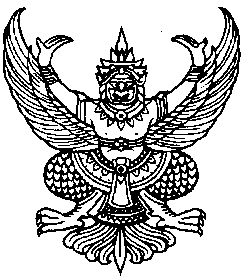 ที่  ตง ๗๒๗๐๑/537   					          องค์การบริหารส่วนตำบลเขาไพร					                                         อำเภอรัษฎา  จังหวัดตรัง  ๙๒๑๖๐				                          เมษายน  ๒๕63เรื่อง  ขอเชิญประชุมสภาสมัยวิสามัญ สมัยที่ 1 ครั้งที่ 1  ประจำปี  2563เรียน  สมาชิกองค์การบริหารส่วนตำบลเขาไพรทุกท่านสิ่งที่ส่งมาด้วย  ๑. ระเบียบวาระการประชุม		                                                จำนวน    ๑  ฉบับ	        2. บันทึกรายงานการประชุมสภาฯ                                                จำนวน     ๑  ชุด                  3. เอกสารประกอบการประชุม                                                     จำนวน     ๑  ชุด	 	ด้วยนายอำเภอรัษฎาได้ประกาศกำหนดเปิดประชุมสภาองค์การบริหารส่วนตำบลเขาไพรสมัยวิสามัญที่ 1 ครั้งที่ 1 ตั้งแต่วันที่ 9– 23 เมษายน 2563 โดยมีวาระสำคัญในการพิจารณาคือ ขออนุมัติโอนงบประมาณรายจ่ายประจำปี 2563 (โอนครั้งที่ 8 ) โครงการขุดสระน้ำเพื่อการเกษตร หมู่ที่ 3 ต.เขาไพร อ.รัษฎา จ.ตรัง งบประมาณ 450,000 บาท ต่อสภาองค์การบริหารส่วนตำบลเขาไพร และเรื่องอื่นๆรายละเอียดปรากฏตามสิ่งที่ส่งมาด้วย นั้น		ดังนั้น จึงขอเชิญสมาชิกองค์การบริหารส่วนตำบลเขาไพรทุกท่านเข้าร่วมประชุม สมัยวิสามัญที่ 1 ครั้งที่ 1  ในวันที่ 10 เมษายน 2563 เวลา 10.00 น.  ณ ห้องประชุมสภาองค์การบริหารส่วนตำบลเขาไพร  สำหรับการแต่งกาย ให้แต่งด้วยชุดกากีคอพับจึงเรียนมาเพื่อโปรดทราบและเข้าร่วมประชุมโดยพร้อมเพรียงกัน                        ขอแสดงความนับถือ               (นายอุทิศ  สุขคล้าย)                                                   ประธานสภาองค์การบริหารส่วนตำบลเขาไพรสำนักงานปลัดองค์การบริหารส่วนตำบลโทรศัพท์/โทรสาร ๐-๗๕๒๙-๐๘๖๙